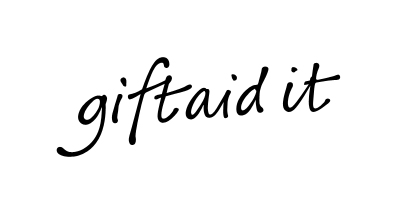 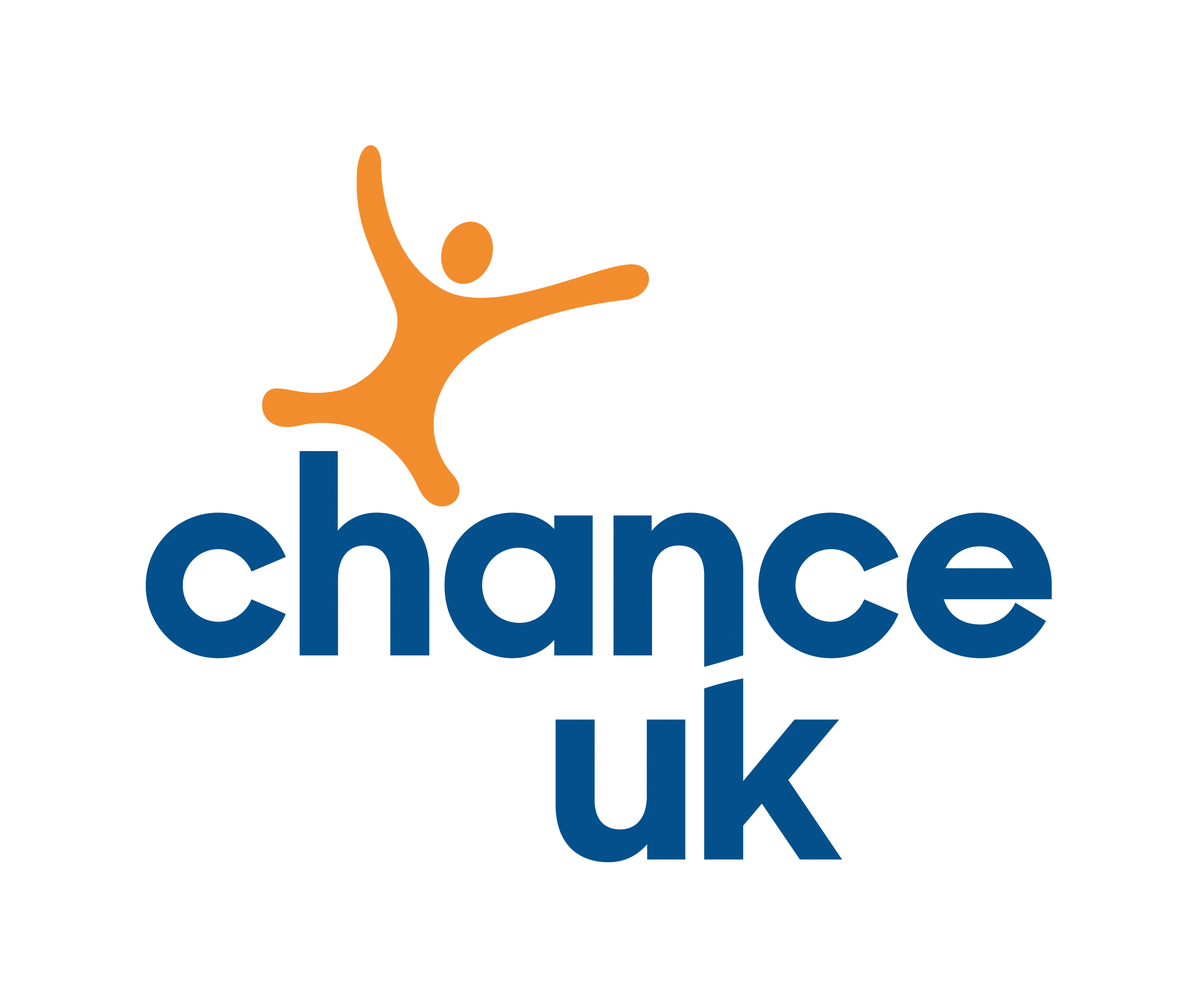 Boost your donation by 25p for every £1 you give, with Gift Aid.This means that £10 can be turned into £12.50, at no extra cost to you.Your detailsDeclarationI want to Gift Aid my donation and any donations I make in the future or have made in the past four years to Chance UK. I am a UK taxpayer and understand that if I pay less Income Tax and/or Capital Gains Tax than the amount of Gift Aid claimed on all my donations in that tax year it is my responsibility to pay any difference.Please tick the box below to confirm you have understood and agree with the Gift Aid declaration.I understand and want to Gift Aid my donation.Signature________________________________________  Date __________________Please return this form: By post: Chance UK, London Fashion Centre, 89-93 Fonthill Road, London N4 3JHSend scan by email: finance@chanceuk.comKeep up to date with our workFrom time to time, Chance  may send you news about our programmes. If you would prefer not to receive our newsletter, please tick the relevant box below. You can unsubscribe from newsletters any time.  We do not disclose information to third parties.   Do not send me post        	          Do not send me emailPlease notify Chance UK if you change your name or addressYou must pay an amount of income tax and/or capital gains tax at least equal to the tax that Chance UK reclaims on your donations in the tax year (currently 25p for every £1 you give).You can cancel this Declaration at any time by notifying Chance UK.If, in the future, your circumstances change and you no longer pay tax on your income and capital gains equal to the tax that Chance UK reclaims, you can cancel your Declaration (see Note 1).If you pay tax at the higher rate, you can claim further tax relief in your Self Assessment Tax Return. If you are unsure whether your donations qualify for Gift Aid tax relief, ask your local Tax Office for leaflet IR65.www.chanceuk.comTitle                   Forename                                          Surname                 AddressPostcode                                             Daytime phone numberEmail address